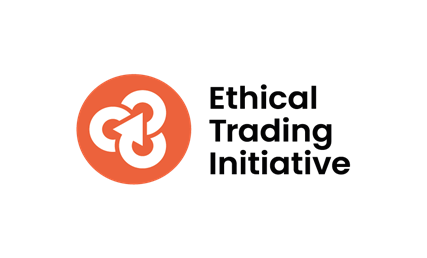 Authorised Representative Confirmation Form  Ethical Trading Initiative  KP.LHB04, Lincoln House, 1-3 Brixton Road  London SW9 6DE  United Kingdom  FAO:   eti@eti.org.uk   ____________________________ 2022  Dear ETI  Authorised Representative  I hereby duly confirm that our Authorised Representative1 for the purposes of Article 19.8 of the ETI’s Articles of Association, dated March 2022 is the individual named below.  ___________________________________________________  Name of Authorised Representative  ___________________________________________________  Signature of Authorised Representative  ___________________________________________________  Name of Member  Yours sincerely,  _______________________________  For and on behalf of the Member named above.  Name: _______________________________  Position: ______________________________  1 This will be the person who holds the company’s vote for electing members to the Board or when any formal ETI resolution needs to be passed  Please ensure you inform ETI of any changes to the nominated Authorised Representative within a month to ensure the correct information is held. 